Ո Ր Ո Շ ՈՒ Մ
08 փետրվարի 2023 թվականի   N 250 ՎԱՆԱՁՈՐ ՀԱՄԱՅՆՔԻ ԳՅՈՒՂ ՇԱՀՈՒՄՅԱՆՈՒՄ ԳՏՆՎՈՂ ԿԱՄՈ ԿԱՐԼԵՆԻ ԵՂՇԱՏՅԱՆԻՆ ՊԱՏԿԱՆՈՂ ՀՈՂԱՄԱՍԻ ՀՈՂՀԱՏԿԱՑՄԱՆ ՀԻՄՔԵՐԸ ՎԵՐԱԿԱՆԳՆԵԼՈՒ ԵՎ ՆՈՐ ՓՈՍՏԱՅԻՆ ՀԱՍՑԵ ՏՐԱՄԱԴՐԵԼՈՒ ՄԱՍԻՆ   Հիմք ընդունելով Կամո Կարլենի Եղշատյանի դիմումը, 09.06.2022թ. թիվ 02/4396 քաղվածքը, ըստ օրենքի ժառանգության իրավունքի թիվ 4209 (նոտարական ակտի կոդ: 763-20220716-84-6085891) վկայագ, անշարժ գույքերի հասցեներ տրամադրելու մասին որոշման քաղվածքը, ՏԱՐՈՆ ՍԵՐՈԲՅԱՆ ՀԵՆՐԻԿԻ ԱՁ-ի կողմից տրված հողամասի հատակագիծը, Լոռու մարզի Շահումյան համայնքի տնտեսական գրքի թիվ 400 անձնական հաշիվը, ղեկավարվելով ՀՀ հողային օրենսգրքի 64-րդ հոդվածի 16-րդ մասով, «Տեղական ինքնակառավարման մասին» ՀՀ օրենքի 35-րդ հոդվածի 1-ին մասի 24-րդ կետով, ՀՀ կառավարության 2021 թվականի փետրվարի 25-ի թիվ 233-Ն որոշմամբ հաստատված կարգի 29-րդ կետի 4-րդ ենթակետով՝ որոշում եմ. 1. Վերականգնել Կամո Կարլենի Եղշատյանի սեփականության իրավունքը Վանաձոր համայնքի գյուղ Շահույանում գտնվող, ՀՀ հողային օրենսգրքի 60-րդ հոդվածով սահմանված հողամասերի թվին չդասվող 0.10484հա մակերեսով հողամասի հողհատկացման հիմքերը՝ համաձայն ՏԱՐՈՆ ՍԵՐՈԲՅԱՆ ՀԵՆՐԻԿԻ ԱՁ-ի կողմից տրված հողամասի հատակագծի:2. Վանաձոր համայնքի գյուղ Շահումյանում գտնվող գույքին տրամադրել նոր փոստային հասցե՝ Վանաձոր գյուղ Շահումյան, 1-ին փողոց, 65/2 հողամաս: 
ՀԱՄԱՅՆՔԻ ՂԵԿԱՎԱՐԻՊԱՇՏՈՆԱԿԱՏԱՐ`     ԱՐԿԱԴԻ ՓԵԼԵՇՅԱՆՃիշտ է՝ԱՇԽԱՏԱԿԱԶՄԻ  ՔԱՐՏՈՒՂԱՐԻ ԺԱՄԱՆԱԿԱՎՈՐ ՊԱՇՏՈՆԱԿԱՏԱՐ					Հ.ՎԻՐԱԲՅԱՆ
ՀԱՅԱՍՏԱՆԻ ՀԱՆՐԱՊԵՏՈՒԹՅԱՆ ՎԱՆԱՁՈՐ ՀԱՄԱՅՆՔԻ ՂԵԿԱՎԱՐ
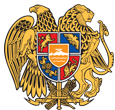 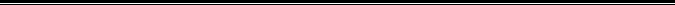 Հայաստանի Հանրապետության Լոռու մարզի Վանաձոր համայնք
Ք. Վանաձոր, Տիգրան Մեծի 22, Ֆաքս 0322 22250, Հեռ. 060 650044, 060 650040 vanadzor.lori@mta.gov.am, info@vanadzor.am